 GRAND PRIX SLAVOJ PLZEŇ 1899 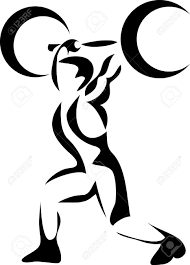 Dne 7.12.2019 v 10:00 hod. Soutěž je vypsána ve všech váhových kategoriích mužů pro závodníky starší 15 let. Proběhne vyhodnocení čtyřčlenných družstev v součtu vzepřených kilogramů. 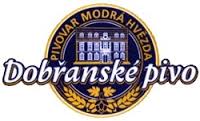               120 let                                    120 let 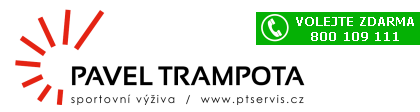 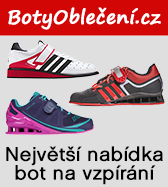 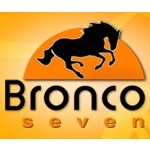 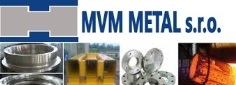  120 PIV PRO VŠECHNY ÚČASTNÍKY SOUTĚŽE ZDARMA